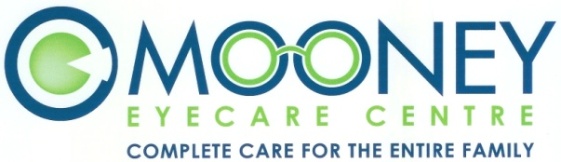 Patient Name: ________________________________________________________		      Date:_______________Street Address __________________________________________________	Occupation _________________________________________________City and State  __________________________, ______  Zip ____________ 	Employer or School & Grade___________________________________Date of Birth  ______/______/_______	SS # __________________________	Family Doctor ______________________________________________Phone _____________________________________________		Secondary Phone ____________________________________________Email __________________________________________________________	Pharmacy __________________________________________________Please specify your preference for communication: Telephone, Email, PostalFamily members at home: Names and ages ________________________________________________________________________________________How did you hear about us?  Friend/Family Member, Name?________________________________        Insurance provider, newspaper, movie theater, Doctor Referral, Website/Internet, Drive-by, phonebook      Person Responsible for Payment / Insurance Subscriber information _________________________________________________________________Date of Birth _____/______/_______	Soc. Sec. # ______-_____-________	Employer __________________________________________________Address (if different) _____________________________________________   INSURANCE AUTHORIZATION AND AGREEMENTI hereby authorize Mooney EyeCare Centre to furnish information to insurance carriers concerning my health conditions and I hereby assign to the doctor all payments for medical services for myself or my dependents.I understand I am responsible for deductibles, co-pays, non-covered services, coinsurance and items not covered by my insurance company and all fees associated with collection of these amounts.I also understand that Mooney EyeCare Centre has a cancellation policy that requires 24 hours notice for all appointment cancellations and rescheduling.  Failure to meet requirements for this policy may result in a $25 fee.Signature:_______________________________________________________Vision Insurance:  __________________   Subscriber:  Patient /Other: ___________________ DOB________ SSN______________Medical Insurance:  ________________     Subscriber:  Patient /Other: ___________________DOB________ SSN______________Medical Supplement: _______________    Subscriber:  Patient /Other: ___________________DOB________ SSN______________ACKNOWLEDGEMENT OF RECEIPT OF HIPAA NOTICEI acknowledge that I was presented with a copy of Mooney EyeCare Centre’s Notice of Privacy Practices.Signature:__________________________________________________________